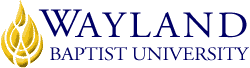 WAYLAND BAPTIST UNIVERSITYVIRTUAL CAMPUSSCHOOL OF RELIGION AND PHILOSOPHYSPRING 2019Wayland Mission Statement:  Wayland Baptist University exists to educate students in an academically challenging, learning-focused, and distinctively Christian environment for professional success, and service to God and humankind.Course Title and Number:  RLGN/RLED 5112 Practice of the Inward Spiritual Disciplines (Inductive Bible Study) Term:  Spring 2019Name of Instructor:  Dr. Michael DainOffice Phone Number and WBU Email Address:  Phone (806) 742-9537 email: dainm@wbu.eduOffice Hours, Building, and Location:  Office hours: Tues, Wed, Thurs, 10-12, 3-6 Office: Lubbock Campus #161 All hours Central Standard Time Class Meeting Time and Location:  Virtual campus delivery with asynchronous meetingsCatalog Description:  Introduction to one or more spiritual disciplines oriented toward the inner life of the Christian, practiced within a weekly spiritual formation small group of M.Div. students.  To be taken in the third semester of enrollment in the Master of Divinity program.Prerequisites:  RLED/RLGN 5354 Spiritual Disciplines and Christian Spirituality		RLED/RLGN 5111 Practice of the Inward Spiritual Disciplines  Required Textbook(s) and/or Resource Material:  •    Textbook:  Howard G Hendricks and William D. Hendricks. Living By the Book: The Art and Science of Reading the Bible. 3rd ed., Chicago: Moody Press, 2007.Access to WBU Learning Resources: Click on link at left entitled "Wayland Library"; Email Distance Librarian Sally Quiroz (lrcref@wbu.edu) about having books mailed to you. Email: All students must set up and use their Wayland student email account.Course Outcome Competencies:  Identify, articulate, and personally incorporate key Christian practices and disciplines of the spiritual life.Identify the primary elements of inductive Bible study and apply these factors to personal and congregational formation.Demonstrate growth in Christian character essential for ministerial faithfulness and effectiveness.Attendance Requirements 1.   Attendance for online courses is defined fully in the university catalog: http://catalog.wbu.edu/content.php?catoid=3&navoid=80#Class_Attendance_-_Online  2.  Students are expected to participate in all required instructional activities in their courses.3.  Student “attendance” in an online course is defined as active participation in the course as described in the course syllabus.4.  Students aware of necessary absences must inform the professor with as much advance notice as possible in order to make appropriate arrangements. 5.  Any student absent 25 percent or more of the online course, i.e., non-participatory during 3 or more weeks of an 11 week term, may receive an F for that course.  6.  Any student who has not actively participated in an online class prior to the census date for any given term is considered a "no-show" and will be administratively withdrawn from the class without record. To be counted as actively participating, it is not sufficient to log in and view the course. The student must be submitting work as described in the course syllabus. 7.  When a student reaches a number of absences considered by the instructor to be excessive, the instructor will submit a Report of Unsatisfactory Progress to the student’s WBU student email account and to appropriate university personnel.Disability Statement:  In compliance with the Americans with Disabilities Act of 1990 (ADA), it is the policy of Wayland Baptist University that no otherwise qualified person with a disability be excluded from participation in, be denied  the  benefits  of, or  be subject  to discrimination  under  any educational  program  or activity  in the university. The Coordinator of Counseling Services serves as the coordinator of students with a disability and should be contacted concerning accommodation requests at (806) 291- 3765. Documentation of a disability must accompany any request for accommodations.”  (This statement is required on all university syllabi.)Course Requirements and Grading Criteria:  The course will be composed of reading assignments and application exercises (inductive Bible studies) each week as well as interacting with fellow colleagues via discussion forums, involving the area of Bible study during the semester.Each week’s assignment will be posted in the WEEKLY ASSIGNMENT tab.Instructions and links to assignments will be found under each week.There are two primary assignments:  1) Weekly Discussion Board; 2) Weekly Written AssignmentsDiscussion BoardDiscussion Question Post.  Students will read the various reading assignments each week.  A DB will be set-up on Blackboard for students to post thoughtful and reflective responses to various discussion questions, which will be made available by the professor through the lecture or through DB.  The DB Response to the professor must be posted by Wednesday, 11:59 PM of the week it is due, allowing for students to respond to posts later in the week.Student Response Post.  In addition, every week each student must post at least two (2) thoughtful and reflective responses to other posts.  Students will have until 11:59 on Sunday evenings to post a response to other students’ posts.Late Responses.  Please be aware that the success of any DB is significantly dependent on students posting their answers/responses in a timely fashion.  As such, students will not be permitted to post their answers/responses late.  Late posts will not be counted toward the final gradeParticipation in discussion board forums will count for 100 points of the final grade.Weekly Written AssignmentsThroughout the course, students will read Living By the Book: The Art and Science of Reading the Bible, and will complete all exercises or projects corresponding to the assigned reading and then submit these materials to via Blackboard, as stipulated in the Weekly Assignment folder.  Each week’s assignment (ten total) will be worth ten points; these application assignments will therefore count for 100 points of the final grade (50% of the total grade).  Students are expected to follow instructions carefully in completion of these assignments.One final essay will be written during the last week of the term designed to wrap up the student’s thoughts on the reading and reflections during the term. This essay is worth 20 points and can replace any two of the essays during the term or one of the discussion board responses if the student chooses.Grading CriteriaStudents can earn up to 200 points for this courseDiscussion Board			100 pointsWeekly Essays				100 pointsTotal					200 pointsTo earn credit students must score at least 145 pointsGrading for Course:Students shall have protection through orderly procedures against prejudices or capricious academic evaluation. A student who believes that he or she has not been held to realistic academic standards, just evaluation procedures, or appropriate grading, may appeal the final grade given in the course by using the student grade appeal process described in  the  Academic  Catalog.  Appeals  may  not  be  made  for  advanced  placement  examinations  or  course  bypass examinations. Appeals are limited to the final course grade, which may be upheld, raised, or lowered at any stage of the appeal process. Any recommendation to lower a course grade must be submitted through the Executive Vice President/Provost to the Faculty Assembly Grade Appeals Committee for review and approval. The Faculty Assembly Grade Appeals Committee may instruct that the course grade be upheld, raised, or lowered to a more proper evaluation. Tentative Schedule:   Additional Information:   Academic Honesty (Plagiarism):  University students are expected to conduct themselves according to the highest standards of academic honesty. Academic misconduct for which a student is subject to penalty includes all forms of cheating, such as illicit possession of examinations or examination materials, forgery, or plagiarism. Plagiarism is the presentation pf the work of another as one’s own work. It is the student’s responsibility to be familiar with penalties associates with plagiarism stated in the catalog.Statement on Civility(Approved by the Administration Cabinet on July 1, 2013)In keeping with Wayland’s mission as a Christian higher education institution, Wayland Baptist University strives to demonstrate civility and Christ-like character in a positive manner where courtesy and respect are afforded to all persons at all times. Members of the University’s student and non-student community can expect Christ’s example to be modeled consistently by trustees, administrators, faculty, staff, and students in order to foster an environment for education and work, contribute to leadership development, and glorify God. While on any campus, attending any event, participating in any course, or engaging in any communication, Wayland trustees, administration, faculty, staff, students, and guests can all have the expectation of civility from one another. (Genesis 1:27; Deuteronomy 5:1-21; Micah 6:8; Matthew 22:36-40; Mark 9:34-35; Luke 10:29-37; John 13:34-35; Romans 12:9-21, 13: 7-10, 15:7; Galatians 3:26-28; Ephesians 2:8-9, 4:1-3, 22-29; Philippians 4:8; Colossians 3:12-17; 1 Timothy 4:12; James 2:1-4; 1 Peter 2:21)Letter GradePercentageA90-100B80-89C70-79D60-69FBelow 60IAn incomplete may be given to a student who is passing, but has not completed some required work for reasons beyond the student’s control.1  February 25Introduction to course/syllabus reviewLiving by the Book chapt. 5-72  March 4 Living by the Book 8-10Written assignment/Discussion board3  March 18Living by the Book 11-14Discussion board/written assignment4  March 25  Living by the Book 15-17Discussion board/written assignment5  April 1   Living by the Book 22Discussion board/written assignment6  April 8  Living by the Book 18, 24Discussion board/written assignment7 April 15 Living by the Book 29Discussion board/written assignment8  April 22 Living by the Book 35, 36Discussion board/written assignment9  April 29  Living by the Book 37, 38Discussion board/written assignment10  May 6 Living by the Book 39, 46Discussion board/written assignment11  May 13Course Wrap up